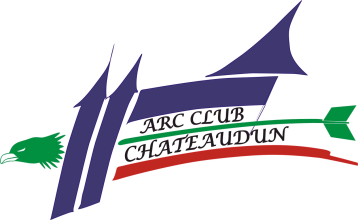 5 Mars 2017CONCOURS 3DL’arc club Dunois est heureux de vous inviter à son concours de TIR 3DSélectif pour les championnats de France 2017Championnat départemental  28Au château de Montigny le Gannelon 28220Parcours 1 x 24 cibles (Limité à 144 archers)Arbitrage : Laetitia TREHOREL  - Jean Luc COUDRAYOuverture du Greffe à 8h30	(1 café offert)Fermeture du Greffe à 9h00Début des tirs 9h30 – départ postéLicence FFTA 2017 et certificat médical exigés. Récompenses à 14h00 aux trois premiers de chaque catégorie.REPAS (à réserver et régler à l’inscription) 10.00 € :    Entrée - Grillades - Frites– Fromage - DessertÉgalement à la buvette : casse-croûtes, boissons, fritesInscription jusqu’au 28 février 2017 : utiliser le lien ci-dessous (le copier dans votre moteur de recherche)http://demulau.hebfree.org/ArcInscription/3D__5-mars-2017__Chateaudun/ou par email : arc.club.dunois@gmail.comdaniel.dorange@wanadoo.frAdultes : 	10.00 €Jeunes   :    	 7.00 €Règlement à envoyer à Daniel DORANGE – 6 rue de Maindreville Ouerray - 28300 AMILLYChèque à l’ordre de l’ARC CLUB DUNOIS